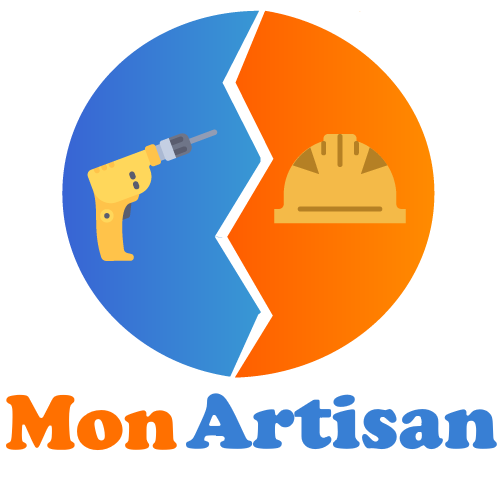 Entreprise Mon Artisan8 rue du Faubourg75000ParisTél : 00.00.00.00.00E-mail : contact@monartisan.frSite web : quilefait.comConditions de règlement:Acompte de 20% à la commande 365,60 €Acompte de 30 % au début des travaux   548,40€Solde à la livraison, paiement comptant dès réceptionSi ce devis vous convient, merci de le retourner signé et complété de la mention « Bon pour accord et exécution du devis ».Désignation des travauxUnitéQtéCoût unitaireTotal HTPréparation de la dalleRéalisation d’un coffrageml2412,00 €288,00 €Film en polyéthylènem²359,00 €315,00 €Réalisation de la dalle en béton Dalle de béton désactivé (10cm d’épaisseur)m²3535,00 €1225,00 €